Delicious recipe                                                                                              by Felix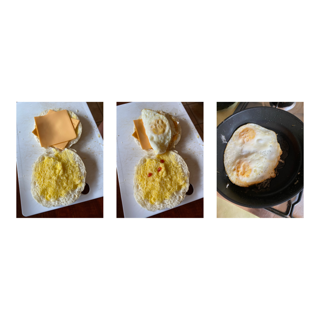 I see yummy bread melted butter eggs and USA cheeseI hear the eggs sizzleI smell my dinner or lunch or breakfastI taste good food delicious in my tummyI feel good and so does the soft bread smooth American cheese and melted warm butter